Supply ListSupply ListSupply ListSupply ListSupply ListItemQuantityPriceCost of MaterialsCabinet1200.00$ 200.00Ceramic tile1001.00$ 100.00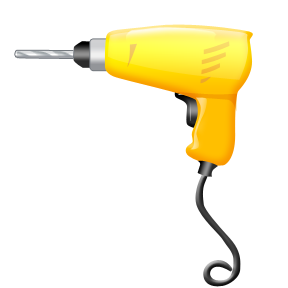 Drill145.00$  45.00Drywall (Gypsum)37.00$  21.00Faucet175.00$  75.00Flashlight112.00$  12.00Grout120.00$  20.00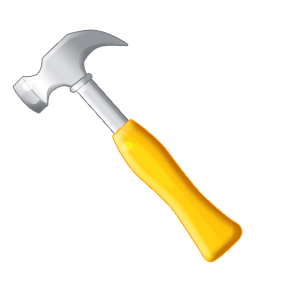 Hammer310.00$  30.00Lumber (2x4)103.50$  35.00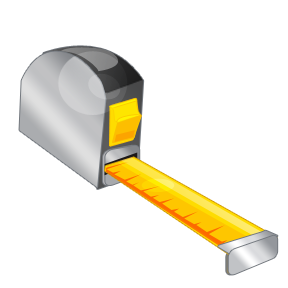 Measuring tape38.50$  25.50Nails150.02$   3.00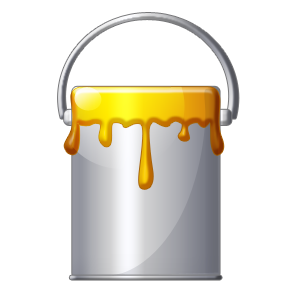 Paint515.00$  75.00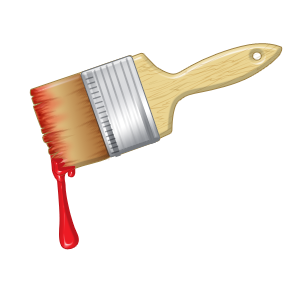 Paintbrushes94.00$  36.00PVC pipe63.00$  18.00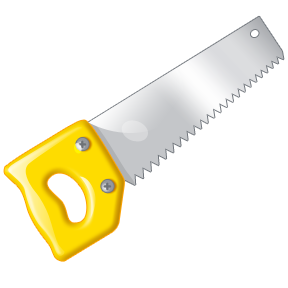 Saw225.00$  50.00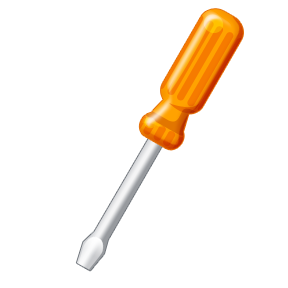 Screwdriver26.00$  12.00Screws125.03$   3.75Sink1150.00$ 150.00Toilet1175.00$ 175.00Towel holder29.50$  19.00TOTAL COST OF MATERIALSTOTAL COST OF MATERIALSTOTAL COST OF MATERIALSTOTAL COST OF MATERIALS$1,105.25